Itapetinga – BA, ______ de __________________________de ____________.Assinatura do (a) Requerente:______________________________________________________UNIVERSIDADE ESTADUAL DO SUDOESTE DA BAHIA - UESBUNIVERSIDADE ESTADUAL DO SUDOESTE DA BAHIA - UESBUNIVERSIDADE ESTADUAL DO SUDOESTE DA BAHIA - UESBUNIVERSIDADE ESTADUAL DO SUDOESTE DA BAHIA - UESBUNIVERSIDADE ESTADUAL DO SUDOESTE DA BAHIA - UESBUNIVERSIDADE ESTADUAL DO SUDOESTE DA BAHIA - UESBUNIVERSIDADE ESTADUAL DO SUDOESTE DA BAHIA - UESBUNIVERSIDADE ESTADUAL DO SUDOESTE DA BAHIA - UESBPró-Reitoria de Pós-Graduação /  Secretaria Setorial de Cursos – SCC-ITPró-Reitoria de Pós-Graduação /  Secretaria Setorial de Cursos – SCC-ITPró-Reitoria de Pós-Graduação /  Secretaria Setorial de Cursos – SCC-ITPró-Reitoria de Pós-Graduação /  Secretaria Setorial de Cursos – SCC-ITPró-Reitoria de Pós-Graduação /  Secretaria Setorial de Cursos – SCC-ITPró-Reitoria de Pós-Graduação /  Secretaria Setorial de Cursos – SCC-ITPró-Reitoria de Pós-Graduação /  Secretaria Setorial de Cursos – SCC-ITPró-Reitoria de Pós-Graduação /  Secretaria Setorial de Cursos – SCC-IT2024.MAR2024.MAR2024.MAR2024.MAR2024.MAR2024.MAR2024.MAR2024.MAR2024.MAR2024.MARCurso: DOUTORADO EM ZOOTECNIA – ALUNO  REGULARCurso: DOUTORADO EM ZOOTECNIA – ALUNO  REGULARCurso: DOUTORADO EM ZOOTECNIA – ALUNO  REGULARCurso: DOUTORADO EM ZOOTECNIA – ALUNO  REGULARCurso: DOUTORADO EM ZOOTECNIA – ALUNO  REGULARCurso: DOUTORADO EM ZOOTECNIA – ALUNO  REGULARPeríodo:2024.MARPeríodo:2024.MARPeríodo:2024.MARPeríodo:2024.MARNome do requerente:Nome do requerente:Nome do requerente:Nome do requerente:Nome do requerente:Nome do requerente:Nº. de Matrícula:Nº. de Matrícula:Nº. de Matrícula:Nº. de Matrícula:Nome do Pai:Nome do Pai:Nome do Pai:Nome do Pai:Nome da Mãe:Nome da Mãe:Nome da Mãe:Nome da Mãe:Nome da Mãe:Nome da Mãe:ENDEREÇOENDEREÇOENDEREÇOENDEREÇOENDEREÇOENDEREÇOENDEREÇOENDEREÇOENDEREÇOENDEREÇO(Avenida/Rua/ Praça/etc): (Avenida/Rua/ Praça/etc): (Avenida/Rua/ Praça/etc): (Avenida/Rua/ Praça/etc): (Avenida/Rua/ Praça/etc): Nº:Nº:Bairro:Bairro:Bairro:Cidade/Estado:Cidade/Estado:Cidade/Estado:CEP:CEP:Telefone:Telefone:e-mail:e-mail:e-mail:ASSINALE            NOME DA DISCIPLINA             NOME DA DISCIPLINA             NOME DA DISCIPLINA             NOME DA DISCIPLINA             NOME DA DISCIPLINA             NOME DA DISCIPLINA             NOME DA DISCIPLINA CHCR1    (         )PPZ27- ESTÁGIO EM DOCÊNCIA IIPPZ27- ESTÁGIO EM DOCÊNCIA IIPPZ27- ESTÁGIO EM DOCÊNCIA IIPPZ27- ESTÁGIO EM DOCÊNCIA IIPPZ27- ESTÁGIO EM DOCÊNCIA IIPPZ27- ESTÁGIO EM DOCÊNCIA IIPPZ27- ESTÁGIO EM DOCÊNCIA II15002    (         )PPZ236- ESTÁGIO EM DOCÊNCIA IIIPPZ236- ESTÁGIO EM DOCÊNCIA IIIPPZ236- ESTÁGIO EM DOCÊNCIA IIIPPZ236- ESTÁGIO EM DOCÊNCIA IIIPPZ236- ESTÁGIO EM DOCÊNCIA IIIPPZ236- ESTÁGIO EM DOCÊNCIA IIIPPZ236- ESTÁGIO EM DOCÊNCIA III15003    (         )PPZ31 - EXAME GERAL DE QUALIFICAÇÃOPPZ31 - EXAME GERAL DE QUALIFICAÇÃOPPZ31 - EXAME GERAL DE QUALIFICAÇÃOPPZ31 - EXAME GERAL DE QUALIFICAÇÃOPPZ31 - EXAME GERAL DE QUALIFICAÇÃOPPZ31 - EXAME GERAL DE QUALIFICAÇÃOPPZ31 - EXAME GERAL DE QUALIFICAÇÃO00004    (         )PPZ99 – ENDOCRINOLOGIA E METABOLISMO ANIMALPPZ99 – ENDOCRINOLOGIA E METABOLISMO ANIMALPPZ99 – ENDOCRINOLOGIA E METABOLISMO ANIMALPPZ99 – ENDOCRINOLOGIA E METABOLISMO ANIMALPPZ99 – ENDOCRINOLOGIA E METABOLISMO ANIMALPPZ99 – ENDOCRINOLOGIA E METABOLISMO ANIMALPPZ99 – ENDOCRINOLOGIA E METABOLISMO ANIMAL45035    (         )PPGIT01 – ESTATÍSTICA APLICADAPPGIT01 – ESTATÍSTICA APLICADAPPGIT01 – ESTATÍSTICA APLICADAPPGIT01 – ESTATÍSTICA APLICADAPPGIT01 – ESTATÍSTICA APLICADAPPGIT01 – ESTATÍSTICA APLICADAPPGIT01 – ESTATÍSTICA APLICADA60046     (         )PPZ81 – NUTRIÇÃO DE BOVINOS EM PASTEJOPPZ81 – NUTRIÇÃO DE BOVINOS EM PASTEJOPPZ81 – NUTRIÇÃO DE BOVINOS EM PASTEJOPPZ81 – NUTRIÇÃO DE BOVINOS EM PASTEJOPPZ81 – NUTRIÇÃO DE BOVINOS EM PASTEJOPPZ81 – NUTRIÇÃO DE BOVINOS EM PASTEJOPPZ81 – NUTRIÇÃO DE BOVINOS EM PASTEJO60037   (         )PPZ50 – PESQUISAPPZ50 – PESQUISAPPZ50 – PESQUISAPPZ50 – PESQUISAPPZ50 – PESQUISAPPZ50 – PESQUISAPPZ50 – PESQUISA00008   (         )PPZ86 - PESQUISA E PRODUÇÃO EM BOVINOCULTURA DE LEITEPPZ86 - PESQUISA E PRODUÇÃO EM BOVINOCULTURA DE LEITEPPZ86 - PESQUISA E PRODUÇÃO EM BOVINOCULTURA DE LEITEPPZ86 - PESQUISA E PRODUÇÃO EM BOVINOCULTURA DE LEITEPPZ86 - PESQUISA E PRODUÇÃO EM BOVINOCULTURA DE LEITEPPZ86 - PESQUISA E PRODUÇÃO EM BOVINOCULTURA DE LEITEPPZ86 - PESQUISA E PRODUÇÃO EM BOVINOCULTURA DE LEITE60039   (         )PPZ74 – PRODUÇÃO E CONSERVAÇÃO DE FORRAGENSPPZ74 – PRODUÇÃO E CONSERVAÇÃO DE FORRAGENSPPZ74 – PRODUÇÃO E CONSERVAÇÃO DE FORRAGENSPPZ74 – PRODUÇÃO E CONSERVAÇÃO DE FORRAGENSPPZ74 – PRODUÇÃO E CONSERVAÇÃO DE FORRAGENSPPZ74 – PRODUÇÃO E CONSERVAÇÃO DE FORRAGENSPPZ74 – PRODUÇÃO E CONSERVAÇÃO DE FORRAGENS600310   (         )PPZ33 - PROFICIÊNCIA EM LÍNGUA ESPANHOLAPPZ33 - PROFICIÊNCIA EM LÍNGUA ESPANHOLAPPZ33 - PROFICIÊNCIA EM LÍNGUA ESPANHOLAPPZ33 - PROFICIÊNCIA EM LÍNGUA ESPANHOLAPPZ33 - PROFICIÊNCIA EM LÍNGUA ESPANHOLAPPZ33 - PROFICIÊNCIA EM LÍNGUA ESPANHOLAPPZ33 - PROFICIÊNCIA EM LÍNGUA ESPANHOLA000011   (         )PPZ24- SEMINÁRIO TEMA LIVRE DPPZ24- SEMINÁRIO TEMA LIVRE DPPZ24- SEMINÁRIO TEMA LIVRE DPPZ24- SEMINÁRIO TEMA LIVRE DPPZ24- SEMINÁRIO TEMA LIVRE DPPZ24- SEMINÁRIO TEMA LIVRE DPPZ24- SEMINÁRIO TEMA LIVRE D000012   (         )PPZ66 -TÓPICOS EM CIENCIA DA CARNE PPZ66 -TÓPICOS EM CIENCIA DA CARNE PPZ66 -TÓPICOS EM CIENCIA DA CARNE PPZ66 -TÓPICOS EM CIENCIA DA CARNE PPZ66 -TÓPICOS EM CIENCIA DA CARNE PPZ66 -TÓPICOS EM CIENCIA DA CARNE PPZ66 -TÓPICOS EM CIENCIA DA CARNE 600413 (         )PPZ59 - AVANÇOS NOS ESTUDOS DAS EXIGÊNCIAS NUTRICIONAIS DE CAPRINOS E OVINOSPPZ59 - AVANÇOS NOS ESTUDOS DAS EXIGÊNCIAS NUTRICIONAIS DE CAPRINOS E OVINOSPPZ59 - AVANÇOS NOS ESTUDOS DAS EXIGÊNCIAS NUTRICIONAIS DE CAPRINOS E OVINOSPPZ59 - AVANÇOS NOS ESTUDOS DAS EXIGÊNCIAS NUTRICIONAIS DE CAPRINOS E OVINOSPPZ59 - AVANÇOS NOS ESTUDOS DAS EXIGÊNCIAS NUTRICIONAIS DE CAPRINOS E OVINOSPPZ59 - AVANÇOS NOS ESTUDOS DAS EXIGÊNCIAS NUTRICIONAIS DE CAPRINOS E OVINOSPPZ59 - AVANÇOS NOS ESTUDOS DAS EXIGÊNCIAS NUTRICIONAIS DE CAPRINOS E OVINOS6004Vem requerer matrícula no Curso de Pós-graduação em Nível de Doutorado em Zootecnia, para o I período letivo do ano de 2024, nos termos e condições das Resoluções CONSEPE 55/2016 e 81/2011 que regulamentam a estrutura, organização e funcionamento dos cursos de Pós-Graduação “Stricto Sensu” da UESB.Vem requerer matrícula no Curso de Pós-graduação em Nível de Doutorado em Zootecnia, para o I período letivo do ano de 2024, nos termos e condições das Resoluções CONSEPE 55/2016 e 81/2011 que regulamentam a estrutura, organização e funcionamento dos cursos de Pós-Graduação “Stricto Sensu” da UESB.Vem requerer matrícula no Curso de Pós-graduação em Nível de Doutorado em Zootecnia, para o I período letivo do ano de 2024, nos termos e condições das Resoluções CONSEPE 55/2016 e 81/2011 que regulamentam a estrutura, organização e funcionamento dos cursos de Pós-Graduação “Stricto Sensu” da UESB.Vem requerer matrícula no Curso de Pós-graduação em Nível de Doutorado em Zootecnia, para o I período letivo do ano de 2024, nos termos e condições das Resoluções CONSEPE 55/2016 e 81/2011 que regulamentam a estrutura, organização e funcionamento dos cursos de Pós-Graduação “Stricto Sensu” da UESB.Vem requerer matrícula no Curso de Pós-graduação em Nível de Doutorado em Zootecnia, para o I período letivo do ano de 2024, nos termos e condições das Resoluções CONSEPE 55/2016 e 81/2011 que regulamentam a estrutura, organização e funcionamento dos cursos de Pós-Graduação “Stricto Sensu” da UESB.Vem requerer matrícula no Curso de Pós-graduação em Nível de Doutorado em Zootecnia, para o I período letivo do ano de 2024, nos termos e condições das Resoluções CONSEPE 55/2016 e 81/2011 que regulamentam a estrutura, organização e funcionamento dos cursos de Pós-Graduação “Stricto Sensu” da UESB.Vem requerer matrícula no Curso de Pós-graduação em Nível de Doutorado em Zootecnia, para o I período letivo do ano de 2024, nos termos e condições das Resoluções CONSEPE 55/2016 e 81/2011 que regulamentam a estrutura, organização e funcionamento dos cursos de Pós-Graduação “Stricto Sensu” da UESB.Vem requerer matrícula no Curso de Pós-graduação em Nível de Doutorado em Zootecnia, para o I período letivo do ano de 2024, nos termos e condições das Resoluções CONSEPE 55/2016 e 81/2011 que regulamentam a estrutura, organização e funcionamento dos cursos de Pós-Graduação “Stricto Sensu” da UESB.Vem requerer matrícula no Curso de Pós-graduação em Nível de Doutorado em Zootecnia, para o I período letivo do ano de 2024, nos termos e condições das Resoluções CONSEPE 55/2016 e 81/2011 que regulamentam a estrutura, organização e funcionamento dos cursos de Pós-Graduação “Stricto Sensu” da UESB.Vem requerer matrícula no Curso de Pós-graduação em Nível de Doutorado em Zootecnia, para o I período letivo do ano de 2024, nos termos e condições das Resoluções CONSEPE 55/2016 e 81/2011 que regulamentam a estrutura, organização e funcionamento dos cursos de Pós-Graduação “Stricto Sensu” da UESB.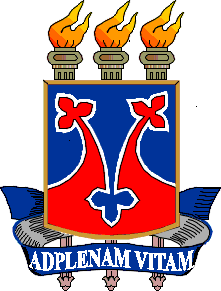 